DECLARAÇÃO DE ACÚMULOS Declaro, para os devidos fins, que eu, , CPF, aluno (a) devidamente matriculado (a) da Universidade/Fundação/Instituto/Associação/Escola/Faculdade________________________________________________ no Programa de Pós-Graduação _______________________ sob o número de matrícula ________________, em nível de ______________, em atenção à Portaria nº 133, de 10 de julho de 2023, informo que possuo vínculo empregatício ou outros rendimentos, conforme declarado abaixo:☐   Cadastramento de bolsa          ☐   Atualização de bolsa Processo SCBA nº_______________Atividades Remuneradas:* Utilizar nº CNAE anexoOutros RendimentosBolsas Declaratórias Acumulará essa bolsa Capes com outra bolsa, nacional ou internacional, de mesmo nível, financiada com recursos públicos federais?☐   Sim  	☐   Não Acumulará essa bolsa Capes com outra bolsa, nacional ou internacional, cuja legislação vigente vede expressamente o acúmulo?  ☐   Sim  	☐   NãoAcumulará essa bolsa Capes com outra bolsa, nacional ou internacional, de mesmo nível, financiada com recursos não federais?  ☐   Sim  	☐   NãoAcumulará essa bolsa Capes com outra bolsa, nacional ou internacional, que não seja de mesmo nível?  ☐   Sim  	☐   NãoLocal e data: Assinatura do(a) beneficiário(a):         Os acúmulos registrados acima estão de acordo com os critérios de acúmulo previstos no regulamento da Instituição de ensino e pesquisa ou PPG.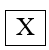 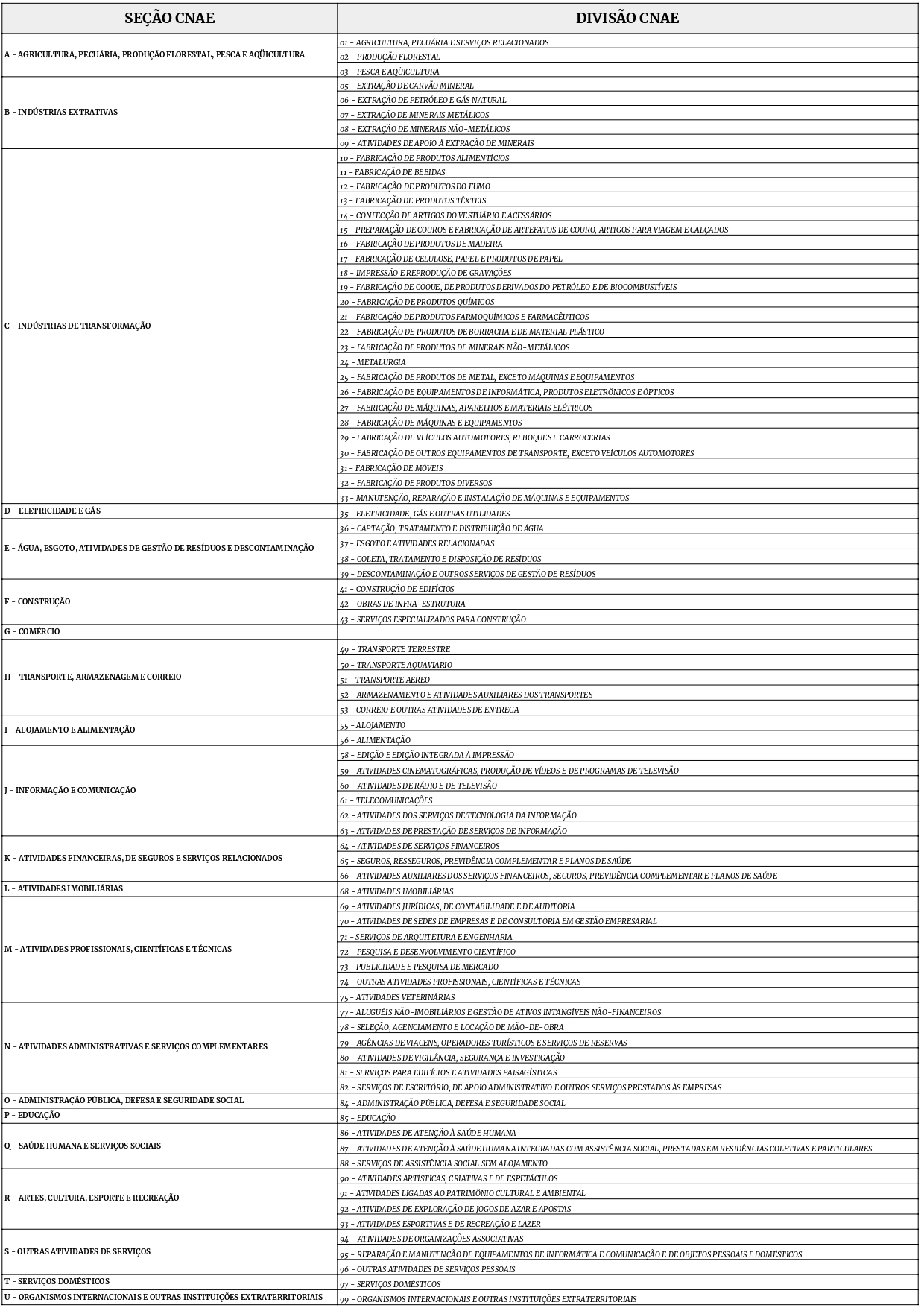 Tipo de Vínculo 1Tipo de Vínculo 1Tipo de Vínculo 1Tipo de Vínculo 1Tipo de Vínculo 1Tipo de Vínculo 1☐   CLT☐ Pessoa Jurídica☐ Pessoa Jurídica☐   Regime Jurídico Único☐   Temporário Lei 6.019/74☐   Contrato por prazo determinado Lei 9.601/98Início da Atividade:Início da Atividade:Fim da Atividade:Seção CNAE*:Seção CNAE*:Divisão CNAE*:Tipo de Vínculo 2Tipo de Vínculo 2Tipo de Vínculo 2Tipo de Vínculo 2Tipo de Vínculo 2Tipo de Vínculo 2☐   CLT☐ Pessoa Jurídica☐ Pessoa Jurídica☐   Regime Jurídico Único☐   Temporário Lei 6.019/74☐   Contrato por prazo determinado Lei 9.601/98Início da Atividade:Início da Atividade:Fim da Atividade:Seção CNAE*:Seção CNAE*:Divisão CNAE*:Tipo de Vínculo 3Tipo de Vínculo 3Tipo de Vínculo 3Tipo de Vínculo 3Tipo de Vínculo 3Tipo de Vínculo 3☐   CLT☐ Pessoa Jurídica☐ Pessoa Jurídica☐   Regime Jurídico Único☐   Temporário Lei 6.019/74☐   Contrato por prazo determinado Lei 9.601/98Início da Atividade:Início da Atividade:Fim da Atividade:Seção CNAE*:Seção CNAE*:Divisão CNAE*:Informar os outros rendimentos que possui:Informar os outros rendimentos que possui:Informar os outros rendimentos que possui:Informar os outros rendimentos que possui:1-1-1-1-Início da Atividade:Fim da Atividade:2-2-2-2-Início da Atividade:Fim da Atividade:3-3-3-3-Início da Atividade:Fim da Atividade:Coordenador(a) do Programa de Pós-Graduação___________________________________Carimbo e assinatura                               Orientador(a) do(a) Bolsista             _____________________________________________                                        Assinatura